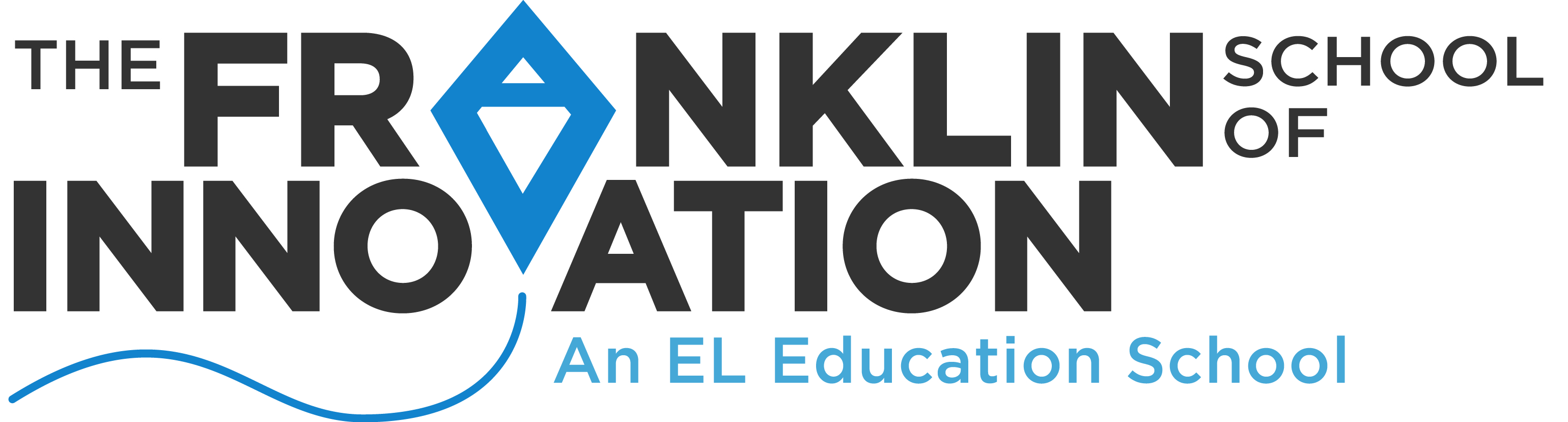 The Franklin School of InnovationBoard Meeting Minutes - 4/12/2016Our Mission:The Franklin School of Innovation is preparing the next generation of leaders, capable of solving problems and participating effectively and ethically as local and global citizens. Through challenging academics, real-world learning, and community engagement, our students discover their potential, develop persistence, and recognize the value of others. Our graduates are ready for the future they will create. Board Responsibilities: We ensure The Franklin School of Innovation's compliance to its contract with the NC Department of Public Instruction, set and monitor the implementation of school policies, manage the school’s annual budget and financial planning, and hire and evaluate the performance of our school’s Executive Director. The Board develops and drives the School's strategic plan and provides appropriate governance. Agenda ItemMinutesCALL TO ORDER The meeting shall be brought to order by the Chairman of the Board at 5:50p.m.ROLL CALL The Board Chairman took roll of members presentJJ ApodacaJutta Von DirkMichelle VruwinkCaroline KennedyAlisa Hove Elizabeth BrazasPat FeehanGuests - Edie McDowell & Tia KeithAPPROVAL OF AGENDA Shall the Board approve the Agenda Items? Motion by _AH_ Second by JJA Vote: _ALL_ to approve agendaCONSIDERATION OF MINUTES  Shall the Board approve the minutes of the LAST MEETING? Motion by _PF_ Second by _EB_ Vote: __ALL_ to approvePUBLIC COMMENT This agenda item is included for the purpose of giving anyone in attendance the opportunity to comment on a non-agenda item with the Board. There will be a three-minute time limit per person. The audience is not to applaud nor demonstrate disapproval for the comments made. The Board may respond asking for clarification only. No action may be taken at this meeting on any issue raised.NoneBUDGET AMENDMENTMotion by _EB_ Second by _JJA_ Vote: __ALL_ to approveMichelle presented the budget amendment which incorporates the additional funding from the DOE grantCURRICULUM MAPS & PROFESSIONAL DEVELOPMENTEdie McDowell provided a thorough overview of the work the faculty has done on curriculum maps and the Professional Development that is on-goingBOARD COMMUNICATION Reviewed the draft communication which; agreed to send the communication via email to the community this weekENROLLMENT & STUDENT RECRUITINGNeed to recruit more 6th graders; could see increases in other classes (ex. current 8th grade could go to 4 classes)DIRECTORS REPORTEnrollment UpdatePerformance MetricsSummary of activitiesTeacher recruitment is active; lots of student recruitment activity planned including a table at the Montford Arts Festival and the Mountain Sports FestivalCOMMITEE REPORT - FinanceIn discussions with the Charter School Development Corp on funding the gym/multi-purpose buildingFACILITIESThe two 5 classroom modular buildings have been delivered; working on permitting; road and sewer to be extended this summer - getting bids. CLOSED SESSION - Motion to go into Closed Session - Motion by _JVD__ Second by _AH_Personnel Motion to come out of Closed Session - Motion by _PF_  Second by _JJA_VOTE ON PERSONNEL HIRES -  Motion by _EB__ Second by _PF__Vote: _ALL__vote to approveADJOURNMENT 1. Shall the Board adjourn the meeting at _8:15_p.m.? Motion by _JVD_Second by _AH__ Vote: _ALL_ vote to approve